                                                             ООО «Инновационные технологии», 606120Нижегородская область, Павловский район,г. Ворсма, ул. Ленина, д. 86, стр. 2официальный сайт: www.foxbus.ruЮрьев СергейРуководитель коммерческого отделат. 8-963-232-91-51email: su@foxbus.ru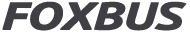 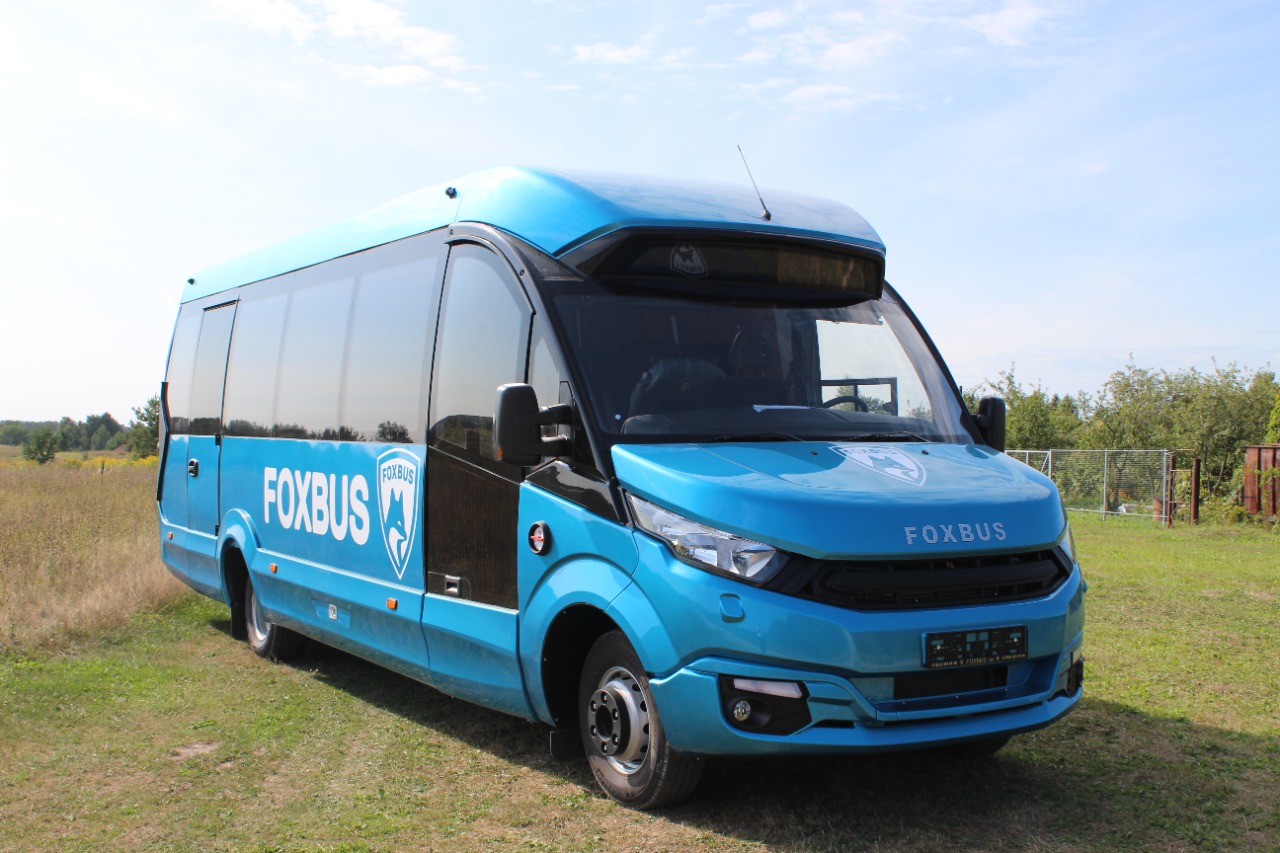 Спецификация: Автобус среднего классадля междугородней перевозки пассажировАвтобус FoxBus  62412-01Год выпуска: 2021Страна изготовитель шасси, на базе которого изготавливается автобус: ИспанияШасси: 100% двухсторонняя оцинкованная стальКорпус автобуса: композитные материалы и алюминиевые сэндвич панелиГарантия на шасси: 2 года или 200 000 кмГарантия на оборудование автобуса: 1 год или 100 000 кмШасси vin ZCFC170С70D659711Автобус vin *****************ТЗ 21-16Схема расположения сидений: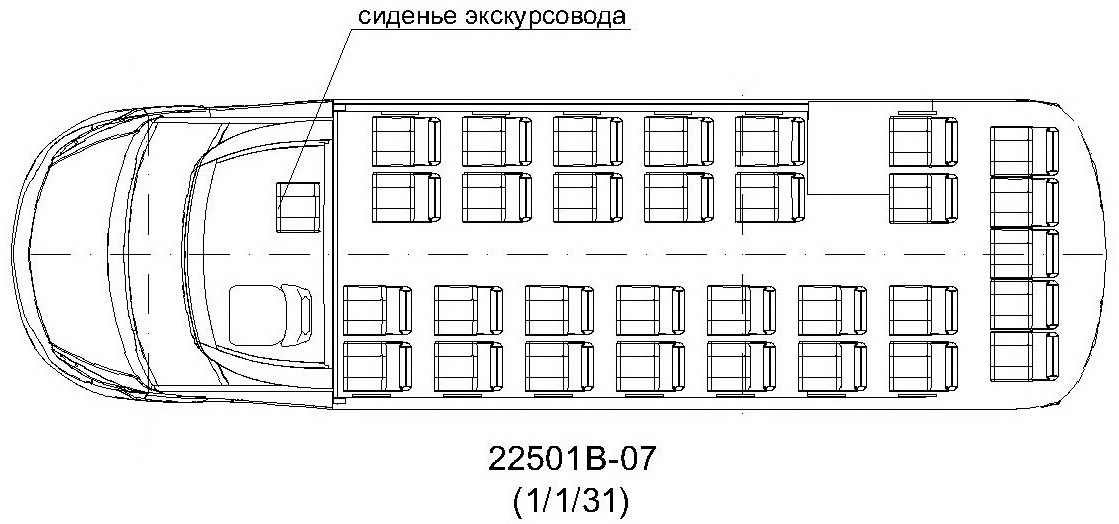 Фото салона:


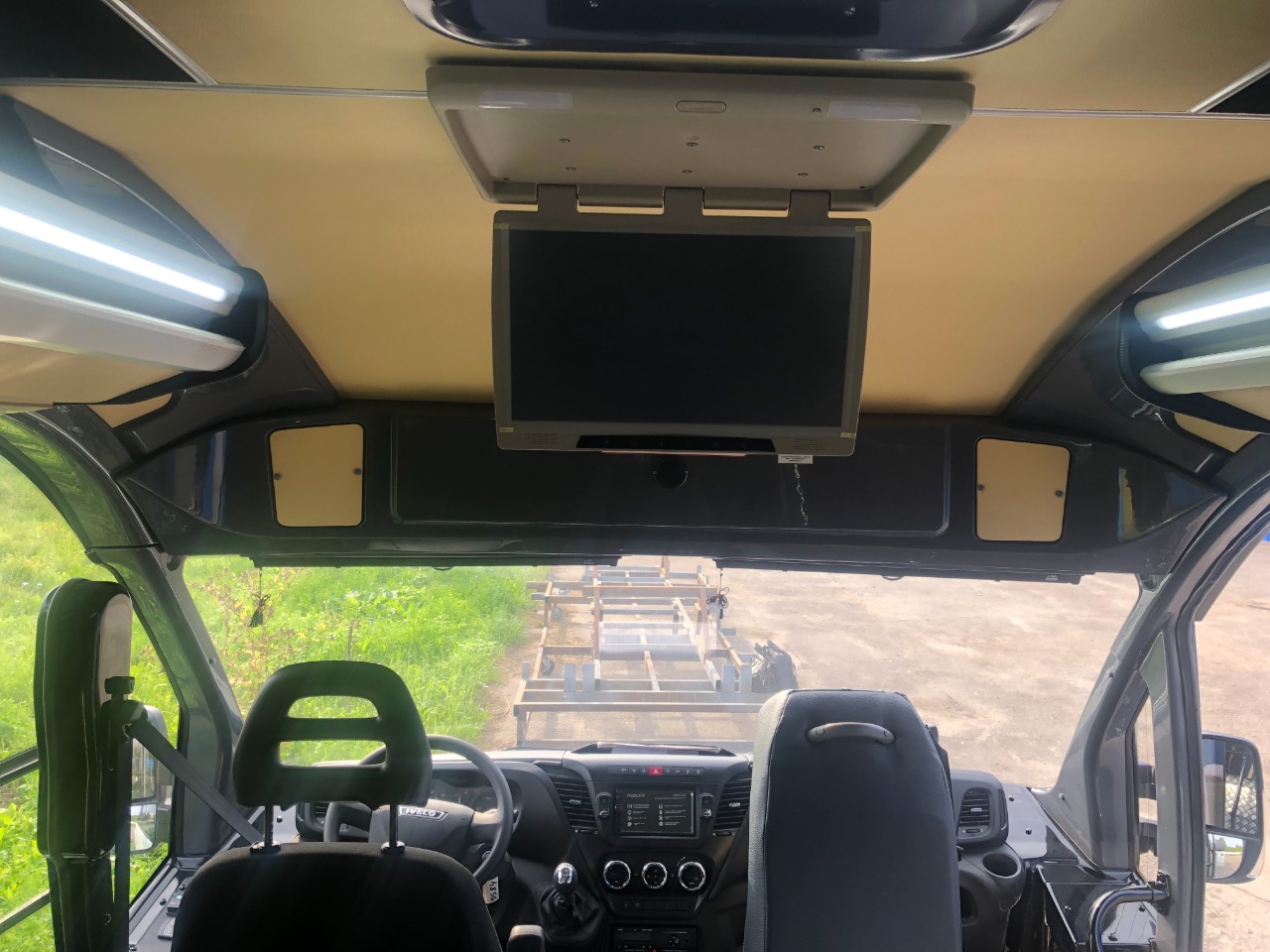 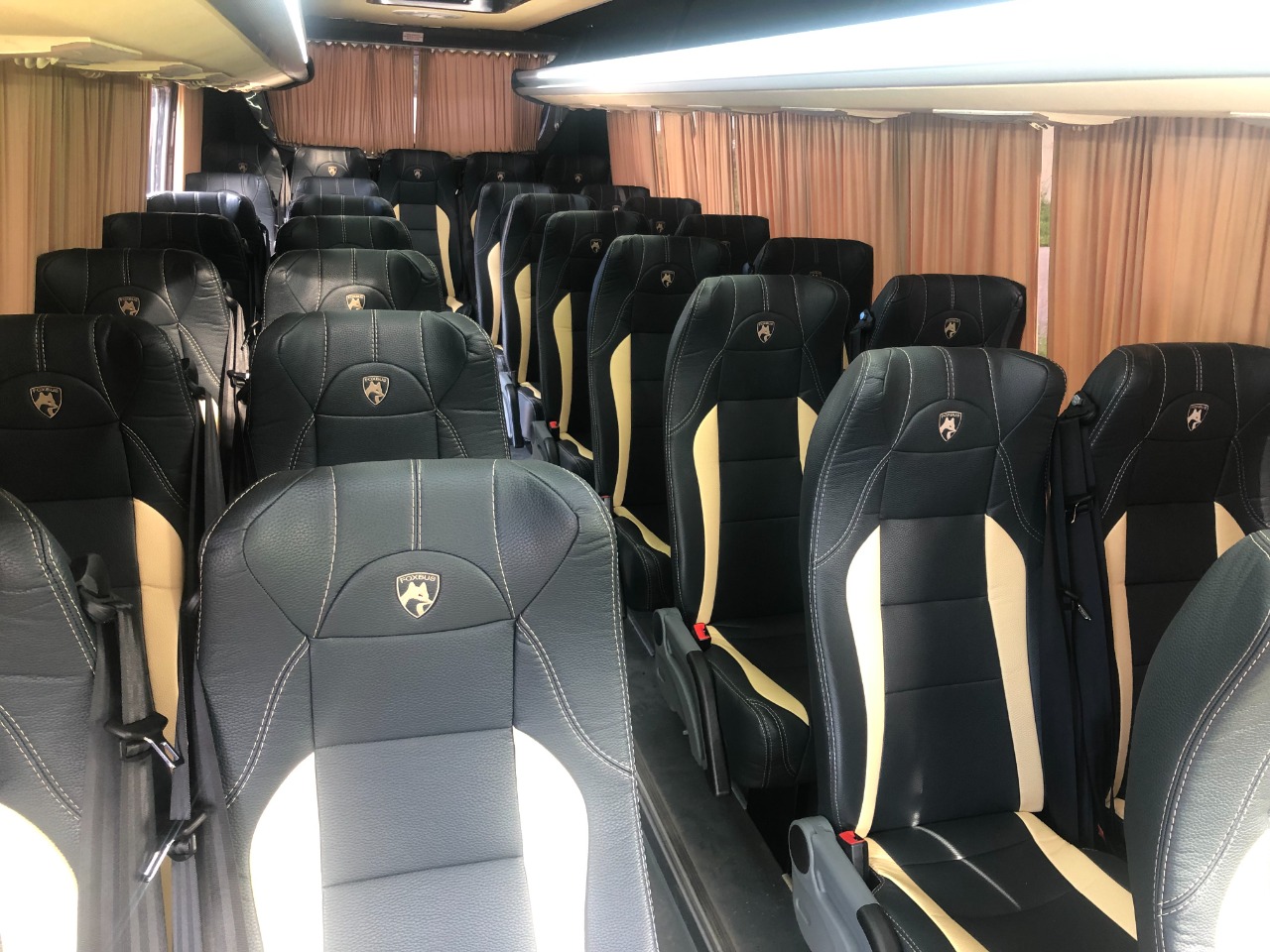 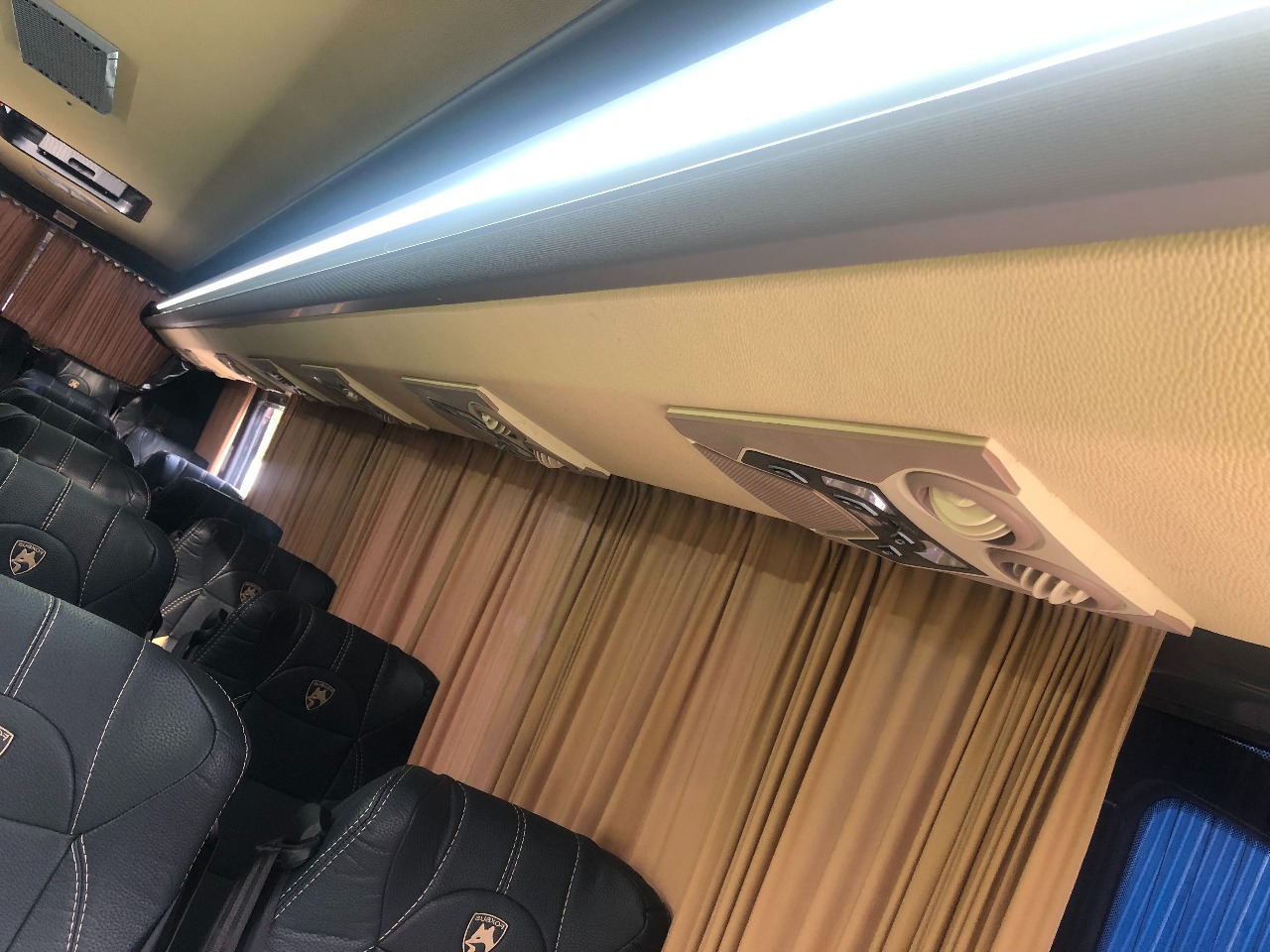 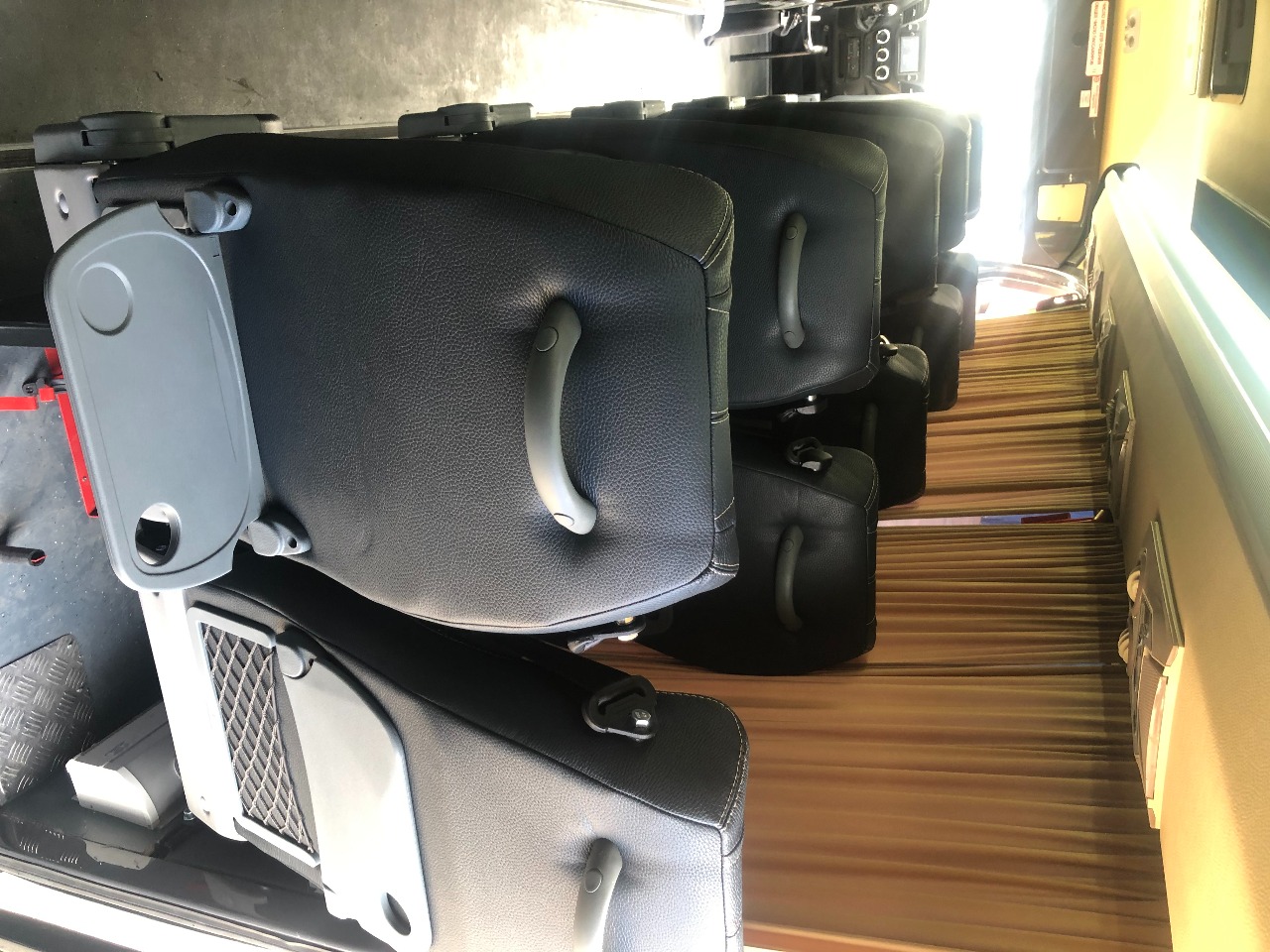 РАЗМЕР / ВМЕСТИМОСТЬ / ОБЪЕМРАЗМЕР / ВМЕСТИМОСТЬ / ОБЪЕМНаружная длина8 760 ммРАЗМЕР / ВМЕСТИМОСТЬ / ОБЪЕМРАЗМЕР / ВМЕСТИМОСТЬ / ОБЪЕМНаружная ширина / ширина (с боковыми зеркалами)2 475 / 3 012 ммРАЗМЕР / ВМЕСТИМОСТЬ / ОБЪЕМРАЗМЕР / ВМЕСТИМОСТЬ / ОБЪЕМРасстояние между осями колёс4 750 ммРАЗМЕР / ВМЕСТИМОСТЬ / ОБЪЕМРАЗМЕР / ВМЕСТИМОСТЬ / ОБЪЕМНаружная высота (с кондиционером)3 150 ммРАЗМЕР / ВМЕСТИМОСТЬ / ОБЪЕМРАЗМЕР / ВМЕСТИМОСТЬ / ОБЪЕМДорожный просвет171 ммРАЗМЕР / ВМЕСТИМОСТЬ / ОБЪЕМРАЗМЕР / ВМЕСТИМОСТЬ / ОБЪЕМВместимость салона31 посадочное место + 1 гид + 1 водительВНУТРЕННИЕ РАЗМЕРЫВНУТРЕННИЕ РАЗМЕРЫПолезная длина салона:6 410 ммВНУТРЕННИЕ РАЗМЕРЫВНУТРЕННИЕ РАЗМЕРЫШирина салона (передняя часть):2 086 ммВНУТРЕННИЕ РАЗМЕРЫВНУТРЕННИЕ РАЗМЕРЫШирина салона (задняя часть):2 284 ммВНУТРЕННИЕ РАЗМЕРЫВНУТРЕННИЕ РАЗМЕРЫВысота салона:2 000 ммМАССАМАССАСнаряженная масса4 346 кгМАССАМАССАМаксимальная разрешенная масса7 200 кгМАССАМАССАГрузоподъемность (включая водителя)2 854 кгМАССАМАССАМаксимальная нагрузка на переднюю ось2 500 кгМАССАМАССАМаксимальная нагрузка на заднюю ось5 350 кгСКОРОСТНЫЕ ХАРАКТЕРИСТИКИСКОРОСТНЫЕ ХАРАКТЕРИСТИКИМаксимальная скорость (с ограничителем)90 км/чРАСХОД ТОПЛИВАРАСХОД ТОПЛИВАГородской17,5 л / 100 кмРАСХОД ТОПЛИВАРАСХОД ТОПЛИВАЗагородный13,5 л / 100 кмРАСХОД ТОПЛИВАРАСХОД ТОПЛИВАСмешанный15,5 л / 100 кмТОПЛИВОТОПЛИВОДизельноеЕвро-4, 5ТОПЛИВОТОПЛИВОЕмкость бака100 литровДВИГАТЕЛЬ   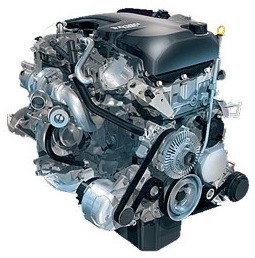 ДВИГАТЕЛЬ   МодельIveco F1CДВИГАТЕЛЬ   ДВИГАТЕЛЬ   Рабочий объем2 998 см³ДВИГАТЕЛЬ   ДВИГАТЕЛЬ   Топливная системаCommon RailДВИГАТЕЛЬ   ДВИГАТЕЛЬ   Привод ГРМЦепной (двухрядная цепь)ДВИГАТЕЛЬ   ДВИГАТЕЛЬ   Мощность170 л/с при 2 800 - 3 500 об/минДВИГАТЕЛЬ   ДВИГАТЕЛЬ   Крутящий момент430 Н/м при 1 600 - 2 800 об/минБазовое оборудование автомобиля:Базовое оборудование автомобиля:Базовое оборудование автомобиля:1Механическая 6-и ступенчатая коробка передачМеханическая 6-и ступенчатая коробка передачМеханическая 6-и ступенчатая коробка передач2Аудиоподготовка (антенна)Аудиоподготовка (антенна)Аудиоподготовка (антенна)3Набор инструментов: противооткатный башмаки (2 шт.), домкрат 4 тонны, приспособление для домкрата, баллонный ключ, вороток для баллонного ключа, буксировочная петляНабор инструментов: противооткатный башмаки (2 шт.), домкрат 4 тонны, приспособление для домкрата, баллонный ключ, вороток для баллонного ключа, буксировочная петляНабор инструментов: противооткатный башмаки (2 шт.), домкрат 4 тонны, приспособление для домкрата, баллонный ключ, вороток для баллонного ключа, буксировочная петля4Бортовой компьютер со стандартным функционаломБортовой компьютер со стандартным функционаломБортовой компьютер со стандартным функционалом5Сиденье водителя на подвеске с регулировкой жесткости, с 4-мя регулировками, 3-х точечный ремень безопасностиСиденье водителя на подвеске с регулировкой жесткости, с 4-мя регулировками, 3-х точечный ремень безопасностиСиденье водителя на подвеске с регулировкой жесткости, с 4-мя регулировками, 3-х точечный ремень безопасности6Отопление водителя от системы отопления двигателяОтопление водителя от системы отопления двигателяОтопление водителя от системы отопления двигателя7Наружные зеркала с электрорегулировкой, подогревом и повторителем поворотовНаружные зеркала с электрорегулировкой, подогревом и повторителем поворотовНаружные зеркала с электрорегулировкой, подогревом и повторителем поворотов8Колеса: штампованные диски R16 (Шины 225/75 R16C) 6 шт.P.S.: Задняя ось двухскатная ошиновкаКолеса: штампованные диски R16 (Шины 225/75 R16C) 6 шт.P.S.: Задняя ось двухскатная ошиновкаКолеса: штампованные диски R16 (Шины 225/75 R16C) 6 шт.P.S.: Задняя ось двухскатная ошиновка9Запасное колесо (Шина 225/75 R16C) 1 шт.Запасное колесо (Шина 225/75 R16C) 1 шт.Запасное колесо (Шина 225/75 R16C) 1 шт.Дополнительные опции (все входят в стоимость):Дополнительные опции (все входят в стоимость):Дополнительные опции (все входят в стоимость):1Генератор 180А (12В)Генератор 180А (12В)Генератор 180А (12В)2Пневматическая задняя подвескаПневматическая задняя подвескаПневматическая задняя подвеска3Топливный бак 100 лТопливный бак 100 лТопливный бак 100 л4Подогрев сидения водителя с обогревомПодогрев сидения водителя с обогревомПодогрев сидения водителя с обогревом5Наружные зеркала заднего вида на коротких кронштейнахНаружные зеркала заднего вида на коротких кронштейнахНаружные зеркала заднего вида на коротких кронштейнах6Выхлопная труба слева у заднего колесаВыхлопная труба слева у заднего колесаВыхлопная труба слева у заднего колеса7Штатный круиз-контрольШтатный круиз-контрольШтатный круиз-контроль8Штатные передние противотуманные фарыШтатные передние противотуманные фарыШтатные передние противотуманные фары9Штатный клима-контрольШтатный клима-контрольШтатный клима-контрольКомплектация автобуса:Комплектация автобуса:Комплектация автобуса:1Пассажирские сиденья класса "Турист" с высокой спинкой, регулировкой наклона спинки (26 сидений), складывающимися подлокотниками по проходу (13 сидений)Пассажирские сиденья класса "Турист" с высокой спинкой, регулировкой наклона спинки (26 сидений), складывающимися подлокотниками по проходу (13 сидений)Пассажирские сиденья класса "Турист" с высокой спинкой, регулировкой наклона спинки (26 сидений), складывающимися подлокотниками по проходу (13 сидений)2Кондиционер Yilkar YK 155 MB (пр-во Турция) (16 кВт) с установкой вентиляционного короба совмещенного с багажными полками (производство "Инновационные технологии") с  дефлекторамиКондиционер Yilkar YK 155 MB (пр-во Турция) (16 кВт) с установкой вентиляционного короба совмещенного с багажными полками (производство "Инновационные технологии") с  дефлекторамиКондиционер Yilkar YK 155 MB (пр-во Турция) (16 кВт) с установкой вентиляционного короба совмещенного с багажными полками (производство "Инновационные технологии") с  дефлекторами3Подиум под сиденьями (высота 100 мм)Подиум под сиденьями (высота 100 мм)Подиум под сиденьями (высота 100 мм)4Напольное покрытие Транспортный линолеум Grabo пр-во ВенгрияНапольное покрытие Транспортный линолеум Grabo пр-во ВенгрияНапольное покрытие Транспортный линолеум Grabo пр-во Венгрия5Багажный отсек в задней части кузова, 2,1 м³ с подсветкой (отделка: Транспортный линолеум и стеклопластиковые панели)Багажный отсек в задней части кузова, 2,1 м³ с подсветкой (отделка: Транспортный линолеум и стеклопластиковые панели)Багажный отсек в задней части кузова, 2,1 м³ с подсветкой (отделка: Транспортный линолеум и стеклопластиковые панели)6Отдельный отсек для запасного колеса со съемной крышкой, механизм для снятия / установки запасного колесаОтдельный отсек для запасного колеса со съемной крышкой, механизм для снятия / установки запасного колесаОтдельный отсек для запасного колеса со съемной крышкой, механизм для снятия / установки запасного колеса7Панорамное остекление кузова  стеклопакетПанорамное остекление кузова  стеклопакетПанорамное остекление кузова  стеклопакет8Подогрев боковых передних стекол в зоне зеркал заднего видаПодогрев боковых передних стекол в зоне зеркал заднего видаПодогрев боковых передних стекол в зоне зеркал заднего вида9Стандартная Термо / гидро / шумо изоляция салона (борт, потолок)	Стандартная Термо / гидро / шумо изоляция салона (борт, потолок)	Стандартная Термо / гидро / шумо изоляция салона (борт, потолок)	10Аварийно-вентиляционный стеклянный люк  (2 шт.)Аварийно-вентиляционный стеклянный люк  (2 шт.)Аварийно-вентиляционный стеклянный люк  (2 шт.)11Отделка салона декоративной тканью в тон с сиденьями (стены, потолок)Отделка салона декоративной тканью в тон с сиденьями (стены, потолок)Отделка салона декоративной тканью в тон с сиденьями (стены, потолок)12Отделка оконных проемов композитным антивандальным материалом	Отделка оконных проемов композитным антивандальным материалом	Отделка оконных проемов композитным антивандальным материалом	13Передняя автоматическая сдвижная дверь типа "слайдер" (электропривод, АДОР)Передняя автоматическая сдвижная дверь типа "слайдер" (электропривод, АДОР)Передняя автоматическая сдвижная дверь типа "слайдер" (электропривод, АДОР)14Задняя дверь распашная (аварийный / запасной выход) с блокировкой открыванияЗадняя дверь распашная (аварийный / запасной выход) с блокировкой открыванияЗадняя дверь распашная (аварийный / запасной выход) с блокировкой открывания15Автономный отопитель жидкостный Теплостар 14ТС-10 МИНИ GP (14 кВт)  (3 функции: предпусковой подогрев двигателя, послепусковой догреватель, отопитель салона)Автономный отопитель жидкостный Теплостар 14ТС-10 МИНИ GP (14 кВт)  (3 функции: предпусковой подогрев двигателя, послепусковой догреватель, отопитель салона)Автономный отопитель жидкостный Теплостар 14ТС-10 МИНИ GP (14 кВт)  (3 функции: предпусковой подогрев двигателя, послепусковой догреватель, отопитель салона)16Отопление салона конвекторами - 2 шт.Отопление салона конвекторами - 2 шт.Отопление салона конвекторами - 2 шт.17Ленточные потолочные LED светильники (дневной / ночной свет) - 6 шт.Ленточные потолочные LED светильники (дневной / ночной свет) - 6 шт.Ленточные потолочные LED светильники (дневной / ночной свет) - 6 шт.18Подсветка подиума кресел ленточными светильниками LED - 2 шт.Подсветка подиума кресел ленточными светильниками LED - 2 шт.Подсветка подиума кресел ленточными светильниками LED - 2 шт.19Подсветка передней подножки - точечные LED светильники - 2 шт.Подсветка передней подножки - точечные LED светильники - 2 шт.Подсветка передней подножки - точечные LED светильники - 2 шт.20Солнце защитная шторка для водителяСолнце защитная шторка для водителяСолнце защитная шторка для водителя21Передние фары – IVECO Передние фары – IVECO Передние фары – IVECO 22Передние ходовые-  IVECOПередние ходовые-  IVECOПередние ходовые-  IVECO23Задняя оптика модульная светодиодная LEDЗадняя оптика модульная светодиодная LEDЗадняя оптика модульная светодиодная LED24Контурные огни по периметру кузова - верхние 4 шт., нижние 6 шт.Контурные огни по периметру кузова - верхние 4 шт., нижние 6 шт.Контурные огни по периметру кузова - верхние 4 шт., нижние 6 шт.25Звуковая сигнализация при движении задним ходомЗвуковая сигнализация при движении задним ходомЗвуковая сигнализация при движении задним ходом26Аварийный молоток (5 шт.)Аварийный молоток (5 шт.)Аварийный молоток (5 шт.)27Кронштейн для крепления огнетушителя - 2 шт.Кронштейн для крепления огнетушителя - 2 шт.Кронштейн для крепления огнетушителя - 2 шт.28Тахограф Continental VDO DTCO 3283 с блоком СКЗИ + датчик скорости + монтажный комплектТахограф Continental VDO DTCO 3283 с блоком СКЗИ + датчик скорости + монтажный комплектТахограф Continental VDO DTCO 3283 с блоком СКЗИ + датчик скорости + монтажный комплект29Система вызова экстренных служб "ЭРА ГЛОНАСС" Гранит-навигатор-6.18Система вызова экстренных служб "ЭРА ГЛОНАСС" Гранит-навигатор-6.18Система вызова экстренных служб "ЭРА ГЛОНАСС" Гранит-навигатор-6.1830Цвета: синий металлик Цвета: синий металлик Цвета: синий металлик Дополнительное оборудованиеДополнительное оборудованиеДополнительное оборудованиеДополнительное оборудование1Тонирование пленкой 5%Тонирование пленкой 5%Тонирование пленкой 5%2Обработка днища кузова составом Шумо / вибро изоляции Dinitrol 479Обработка днища кузова составом Шумо / вибро изоляции Dinitrol 479Обработка днища кузова составом Шумо / вибро изоляции Dinitrol 4793Материал повышенной износостойкости- Отделка салона: потолок Spirit Aura, багажные полки триплированный Spirit Aura, борта триплированный Spirit Ocean- Отделка кресел: боковая часть кресла Spirit Ocean, торцевая часть кресла Spirit Ocean, задняя часть кресла Spirit Ocean, подголовная часть Spirit Ocean, центральная часть кресла Spirit Aura, подголовная часть кресла Spirit AuraМатериал повышенной износостойкости- Отделка салона: потолок Spirit Aura, багажные полки триплированный Spirit Aura, борта триплированный Spirit Ocean- Отделка кресел: боковая часть кресла Spirit Ocean, торцевая часть кресла Spirit Ocean, задняя часть кресла Spirit Ocean, подголовная часть Spirit Ocean, центральная часть кресла Spirit Aura, подголовная часть кресла Spirit AuraМатериал повышенной износостойкости- Отделка салона: потолок Spirit Aura, багажные полки триплированный Spirit Aura, борта триплированный Spirit Ocean- Отделка кресел: боковая часть кресла Spirit Ocean, торцевая часть кресла Spirit Ocean, задняя часть кресла Spirit Ocean, подголовная часть Spirit Ocean, центральная часть кресла Spirit Aura, подголовная часть кресла Spirit Aura4Кресла С05.2 Люкс Кресла С05.2 Люкс Кресла С05.2 Люкс 53-х точечные ремни безопасности3-х точечные ремни безопасности3-х точечные ремни безопасности6Сетка на спинку креслаСетка на спинку креслаСетка на спинку кресла7Складной столик на спинку креслаСкладной столик на спинку креслаСкладной столик на спинку кресла8Ручка на спинку креслаРучка на спинку креслаРучка на спинку кресла9Отделка салона цвет серыйОтделка салона цвет серыйОтделка салона цвет серый10Автономный воздушный независимый отопитель Планар 8ДМ-12 (6 кВт)Автономный воздушный независимый отопитель Планар 8ДМ-12 (6 кВт)Автономный воздушный независимый отопитель Планар 8ДМ-12 (6 кВт)11Пульт управления цифровой для отопителя Планар 8ДМ-12 (устанавливается в замен механического)Пульт управления цифровой для отопителя Планар 8ДМ-12 (устанавливается в замен механического)Пульт управления цифровой для отопителя Планар 8ДМ-12 (устанавливается в замен механического)12Фильтровентиляционное устройство (ФВУ)Фильтровентиляционное устройство (ФВУ)Фильтровентиляционное устройство (ФВУ)13Индивидуальный блок с подсветкой, вентиляцией и динамиком и USB разъемом (комплект 15 шт.)Индивидуальный блок с подсветкой, вентиляцией и динамиком и USB разъемом (комплект 15 шт.)Индивидуальный блок с подсветкой, вентиляцией и динамиком и USB разъемом (комплект 15 шт.)14Распределение света по кнопкам включения:Подсветка потолка (белая) клавиша 1Подсветка потолка (синяя) клавиша 2Подсветка багажных полок (красная) клавиша 3Подсветка подиума (синяя) клавиша 4Распределение света по кнопкам включения:Подсветка потолка (белая) клавиша 1Подсветка потолка (синяя) клавиша 2Подсветка багажных полок (красная) клавиша 3Подсветка подиума (синяя) клавиша 4Распределение света по кнопкам включения:Подсветка потолка (белая) клавиша 1Подсветка потолка (синяя) клавиша 2Подсветка багажных полок (красная) клавиша 3Подсветка подиума (синяя) клавиша 415Pioneer MVH-A100V формата 2 Din (без дисков, с поддержкой DVD и камеры заднего вида)Pioneer MVH-A100V формата 2 Din (без дисков, с поддержкой DVD и камеры заднего вида)Pioneer MVH-A100V формата 2 Din (без дисков, с поддержкой DVD и камеры заднего вида)16Динамики Pioneer GM-A3702 4 шт. Динамики Pioneer GM-A3702 4 шт. Динамики Pioneer GM-A3702 4 шт. 17Автомобильная караоке-система Ealsem TS-888  Автомобильная караоке-система Ealsem TS-888  Автомобильная караоке-система Ealsem TS-888  18Усилитель Pioneer GM-A3702 (для караоке-системы)Усилитель Pioneer GM-A3702 (для караоке-системы)Усилитель Pioneer GM-A3702 (для караоке-системы)19Преобразователь напряжения ACV ВС-306 (инвертор 12-220V, 250W) для караоке-системыПреобразователь напряжения ACV ВС-306 (инвертор 12-220V, 250W) для караоке-системыПреобразователь напряжения ACV ВС-306 (инвертор 12-220V, 250W) для караоке-системы20Экранированные провода для исключения помех в работе караоке-системы Kicx 2RCA SCV25Экранированные провода для исключения помех в работе караоке-системы Kicx 2RCA SCV25Экранированные провода для исключения помех в работе караоке-системы Kicx 2RCA SCV2521Потолочный автомобильный монитор AVIS AVS2220MPP (22")Потолочный автомобильный монитор AVIS AVS2220MPP (22")Потолочный автомобильный монитор AVIS AVS2220MPP (22")22Камера заднего вида MyDean VCM-400C рамка заднего номера (цвет черный)Камера заднего вида MyDean VCM-400C рамка заднего номера (цвет черный)Камера заднего вида MyDean VCM-400C рамка заднего номера (цвет черный)23Выключатель массы 14.923.01 с несъемным ключом, 250А, 69x69x75мм (Osculati, Италия)Выключатель массы 14.923.01 с несъемным ключом, 250А, 69x69x75мм (Osculati, Италия)Выключатель массы 14.923.01 с несъемным ключом, 250А, 69x69x75мм (Osculati, Италия)24Шторы бежевыеШторы бежевыеШторы бежевые25Поручни черный глянецПоручни черный глянецПоручни черный глянец26Шторка гидаШторка гидаШторка гида27Дополнительный кронштейн огнетушителя Дополнительный кронштейн огнетушителя Дополнительный кронштейн огнетушителя 28Кнопка отключения питания сервис блоковКнопка отключения питания сервис блоковКнопка отключения питания сервис блоков29Шумоизоляция моторного отсекаШумоизоляция моторного отсекаШумоизоляция моторного отсека30Кресло гидаКресло гидаКресло гида31Боковые багажные отделения (левы и правый борт объем 1,45 м куб.)Боковые багажные отделения (левы и правый борт объем 1,45 м куб.)Боковые багажные отделения (левы и правый борт объем 1,45 м куб.)